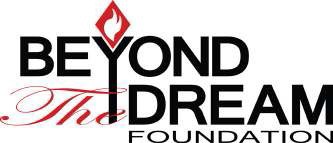 2023 Scholarship ApplicationDirections: Please print or type and send completed applications to: Beyond The Dream FoundationP.O Box 1746 Poughkeepsie, NY 12602You may also scan and email application to: scholarship@beyondthedreamfoundation.orgCompleted Application must be postmarked by June 1st, 2023EligibilityAfrican American male students graduating from high schools in the Mid-Hudson and Danbury Ct areas are eligible to apply.Student must have a minimum of 75/100 or 2.5/4.0 GPA in order to be eligible to apply.Students and their families must be residents of the eligible community at the time such award is made and maintain residency to qualify for subsequent year awards.African American male students whose family resides in an eligible community, but who attend high school outside of an eligible community is eligible to apply for Beyond the Dream Foundation Scholarship.African American male students attending a full time accredited college and can prove enrollment, is eligible to apply for a Beyond the Dream Foundation Scholarship.ALL MATERIALS MUST BE INCLUDED WITH APPLICATION IN ORDER TO BE CONSIDERED. ALL APPLICATIONS MUST BE P O ST M A RKE D BY June 1st ( NO EXC EPTIO N S ).  THE A P P L I C A N T IS EX P EC TED TO P RE S E NT VERIFICATION OF ENROLLMENT (i.e. letter from University Registrars) BEFORE PAYMENT IS GRANTED.Please type or print neatly. Illegible applications will not be considered.Please type or print neatly. Illegible applications will not be considered.Please type or print neatly. Illegible applications will not be considered.1.Last Name: First Name:High SchoolCity	State2.Student’s Mailing Address: Street:City:	State:	ZIP: Email address:Student’s Mailing Address: Street:City:	State:	ZIP: Email address:3.Home Phone: (	)	Cell Number:  (	)Home Phone: (	)	Cell Number:  (	)4.Type of College Attending (please check):	4 Year ( )	2 Year (  )	Vocational/Technical ( ) Name and address of college(s) or university(ies) applied/accepted*:Name:		Application Status (check):  Accepted	Pending City:	State: ZIP:Name:	Application Status (check):  Accepted	PendingCity:	State:	ZIP:* If awarded a scholarship, verification of acceptance and full-time enrollment is required.Type of College Attending (please check):	4 Year ( )	2 Year (  )	Vocational/Technical ( ) Name and address of college(s) or university(ies) applied/accepted*:Name:		Application Status (check):  Accepted	Pending City:	State: ZIP:Name:	Application Status (check):  Accepted	PendingCity:	State:	ZIP:* If awarded a scholarship, verification of acceptance and full-time enrollment is required.5.Intended Major:	Career Goal/Profession:Intended Major:	Career Goal/Profession:6Current community service activities: (church, volunteer, etc.)Current community service activities: (church, volunteer, etc.)7Current school/extracurricular activities: (class office, band, school newspaper, sport club etc.)Current school/extracurricular activities: (class office, band, school newspaper, sport club etc.)8Awards and Special RecognitionAwards and Special Recognition9Total Adjusted Gross Household Income: $PRINT NAME (Head of household)	SIGNATURE (Head of household)	DATEPlease note: Family income information and Head of Household signature is required.Total Adjusted Gross Household Income: $PRINT NAME (Head of household)	SIGNATURE (Head of household)	DATEPlease note: Family income information and Head of Household signature is required.10. In addition to the completing the application, applicants must also:Include the most recent OFFICIAL SCHOOL TRANSCRIPTInclude a letter of recommendation from each of the following:SCHOOL REFERENCE  from a teacher or high school guidance counselorPERSONAL REFERENCE from someone other than a family member (i.e., pastor, mentor, etc.)Include a typed essay of 400-450 words, answer the following question:Why do you want to attend a higher education institution and what community service would you contribute your time and or money to support?ORWhat past experiences will help you to perpetuate your future goals and possible achievements?I certify that all information contained in this application is accurate to the best of my knowledge.PRINT  NAME	SIGNATURE	DATEIf awarded a scholarship, the Beyond the Dream Foundation Scholarship Committee has my permission to use my essay, in whole or in part, for public awareness and fundraising. Yes (  )  No (  )(Applicant Signature). I am the master of my fate; I am the captain of my soul.-Invictus (William Ernest Henley)